Alphabet Chemistry Puzzle (taken from Chem 13 News Sept. 2015)Here is a science review to refresh your memories of Grade 9 and Grade 10 Chemistry. The answer to each of the 26 clues below starts with a different letter of the alphabet. Neither acidic or basic-273oC in kelvinFlaming splint creates a pop sound with this gasEye protection that must be worn in a labUsed to transfer solid chemicalsColour of phenolphthalein indicator in basic solutionGlowing splint relights with this gas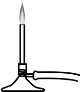 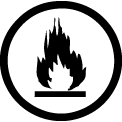 Atomic number of 92Starting material in a reactionSI unit of energyA solution below pH 7Obtained amount of product in a reaction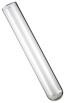 Mass over volumeAmount of matter measured in gramsSame number of protons but different number of neutronsAverage of this is measured by temperature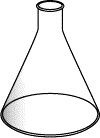 _________ flaskFirst noble gas to react to form a compoundSpeeds up rate of reaction without undergoing permanent changes itselfPaper that turns red with an acidFluorine has 7 of these electronsType of observation that can be measuredDihydrogen monoxideAJSBKTCLUDMVENWFOXGPYHQZIR